RESIDENTE IN: ………………………………………………………………………………………………………….VIA ……………………………………………………………………..……….……  CAP ………………………..…TELFONO: …………………………………………………………………………………………………….………....EMAIL: …………………………………………………………………………………………………………………….ADESIONE AI CORSI SCUOLA DI ATLETICAGiorni: Orario: ADESIONE ATTIVITA’ AGONISTICA ANNUALE (CAT. CADETTI/ ALLIEVI)  Richiesta tesseramento Fidal: AP034   (Collection Atletica Sambenedettese) In relazione all’informativa fornita ai sensi dell’art. 13 D.lgs. n. 196/2003 si prende atto che con la sottoscrizione del presente modulo i dati personali riguardanti i tesserati verranno trattati dagli incaricati della Federazione Italiana di Atletica Leggera per il raggiungimento delle finalità connesse all’attività istituzionale FIDAL: finalità di organizzazione e svolgimento di attività sportiva o di attività federali; finalità connesse all’adempimento di obblighi previsti dalla legge, anche in materia di tutela sanitaria, dai regolamenti sportivi, dalla normativa comunitaria nonché dalle disposizioni impartite da Autorità a ciò legittimate dalla legge; finalità di promozione dell’attività sportiva connesse all’organizzazione di eventi che coinvolgono la FIDAL. Il sottoscritto dichiara di conoscere ed accettare quanto stabilito dallo Statuto federale, dal Regolamento Organico e dalle Disposizioni su Affiliazione, Tesseramento e Trasferimento.Firma dell’atleta o chi esercita la potestà parentale ……………………………………………………………………………………DATI DEL GENITORECOGNOME: …………………………………………………………. NOME: …………………………………………………………………DATA DI NASCITA: ………. /…………/…………… LUOGO DI NASCITA: ……………………………………………CELL: …………………………………………………… CF:Chiede l’iscrizione ai corsi e a tale scopo dichiara: • Di esonerare la società da qualsiasi responsabilità relativa ad eventuali danni o furti avvenuti all’interno del centro e connessi alla partecipazione ai corsi. • Di impegnarsi al pagamento delle quote annuali suddivise come stabilito dalla Società (anche in caso di mancata frequenza continuativa e/o infortunio avvenuto all’esterno del campo scuola) che comprendono: - quota associativa - utilizzo delle strutture – assicurazione - tesseramento FIDAL - kit gara (top o canotta e pantaloncino cat. ragazzi/cadetti/allievi e t-shirt cat.esordienti, pulcini). • Di concedere l’autorizzazione alla Collection Atletica Sambenedettese, anche per conto dell’altro genitore o delle persone esercenti la potestà del minore, senza remunerazione, alla pubblicazione a fini promozionali delle attività della Società sui propri canali web e social e su eventuali pubblicazioni cartacee di fotografie e/o riprese video relative alla partecipazione di mio figlio/a gare o allenamenti, ritiri sportivi, eventi o manifestazioni.                                                                                                                           …………………………………………… Firma dell’atleta o di chi esercita la potestà parentaleASD "Collection Atletica Sambenedettese"
via Sgattoni 51 - 63074 San Benedetto del Tronto (AP)
Tel.: 0735753174 cel.: 389-6331161P.I. 01867130443 C.F. 91028070448E-CODICE DESTINATARIO KRRH6B9mail: collectionatletica@gmail.com
GESTORE CAMPO SCUOLA DI ATLETICA LEGGERA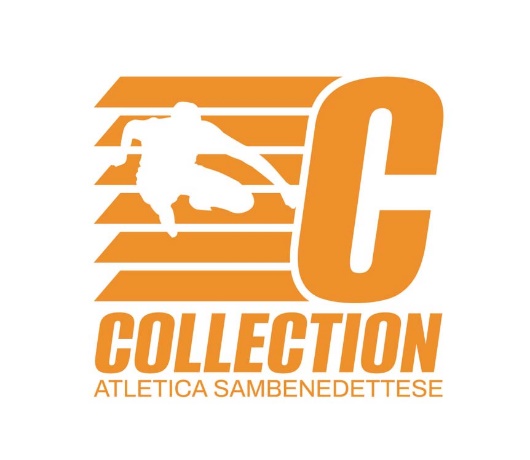 MODULO DI ISCRIZIONE SCUOLA DI ATLETICA E AMMISSIONE A SOCIODella “ASD COLLECTION ATLETICA SAMBENEDETTESE”STAGIONE 2022-2023COGNOME: …………………………………………………………………...NOME: ………………………………………………………………………..…DATA DI NASCITA: ………... /………..…/……………LUOGO DI NASCITA: ……………………………………………….………CITADINANZA: …………………………………………………….…………CF: LUNMARMERGIOVVEN1° turno2°turno………